                                                              Отчёт Концепции проведения Марафона «Классных встреч» в рамках пятилетия Дагестанского регионального отделения «Российское движение школьников».МКОУ «Джирабачинская СОШ».Зам. дир. по ВР: /                        / Гаджикурбанов Р. Г.                                                                20.04.2021г.Итоги реализации Всероссийского проекта«Классные встречи» в МКОУ «Джирабачинская СОШ»Гость встречи (Ф.И.О.) Раджабов Гаджикурбан Джабраилович.Должность гостя (регалии) Зам.дир. по УВР.Количество обучающихся присутствующих на встрече -19Дата проведения _20.04.2021г.Место проведения (наименование учреждения, город-село) МКОУ «Джирабачинская СОШ».Ссылка на пост (статья в социальной сети): _____________________Ученики каких образовательных организаций приняли участие в встрече (наименование в соответствии с Уставом) __МКОУ «Джирабачинская СОШ».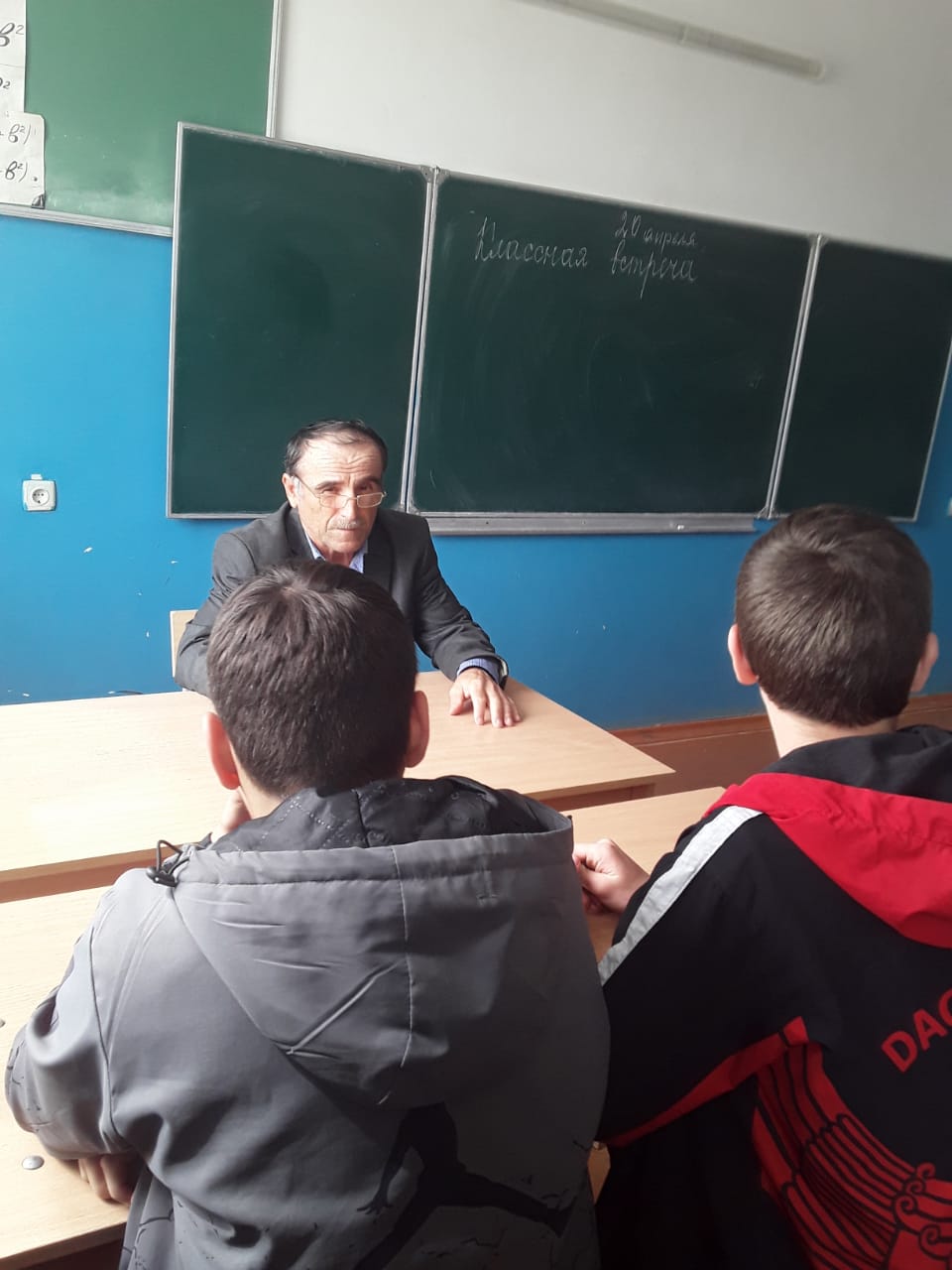 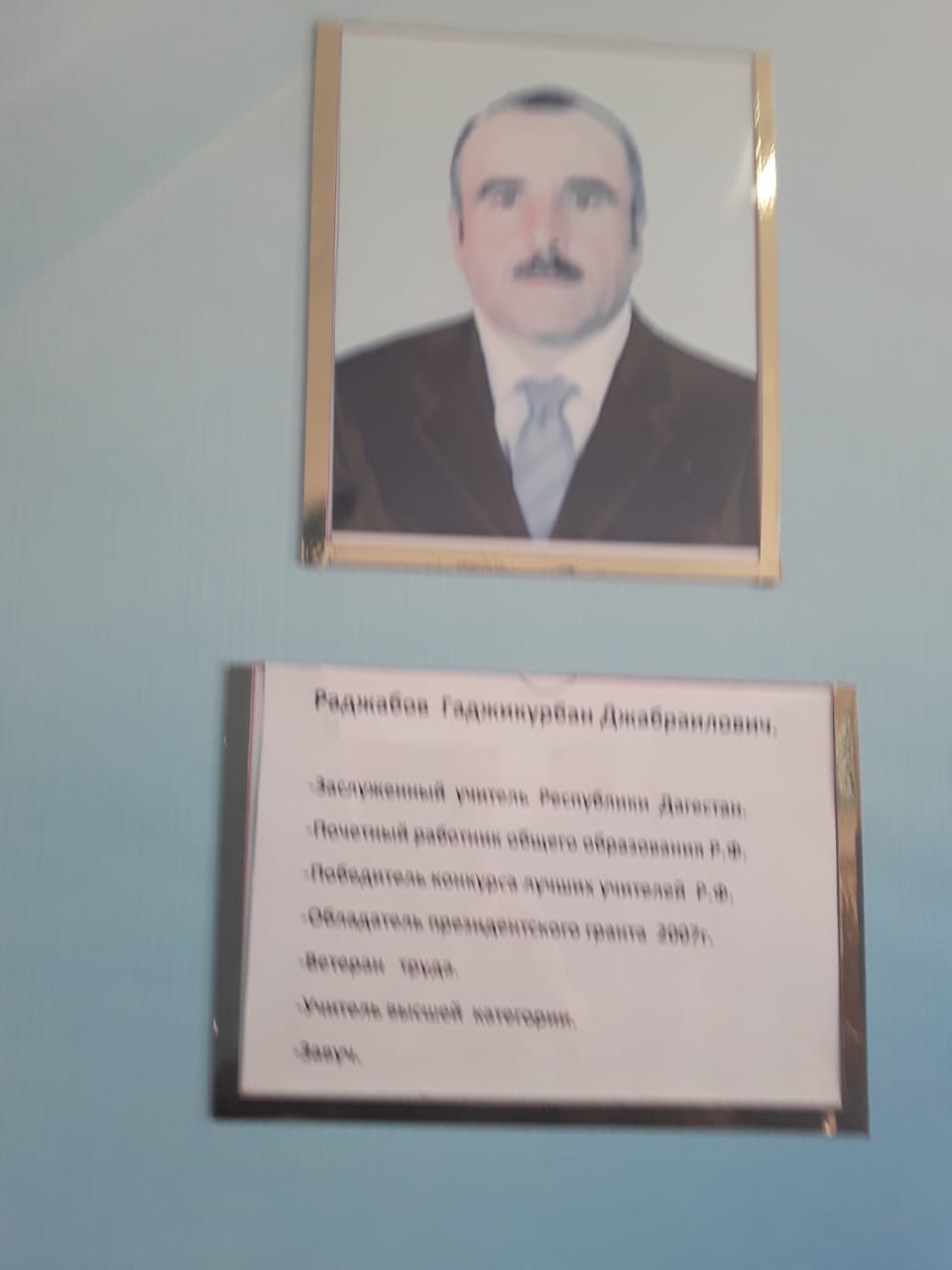 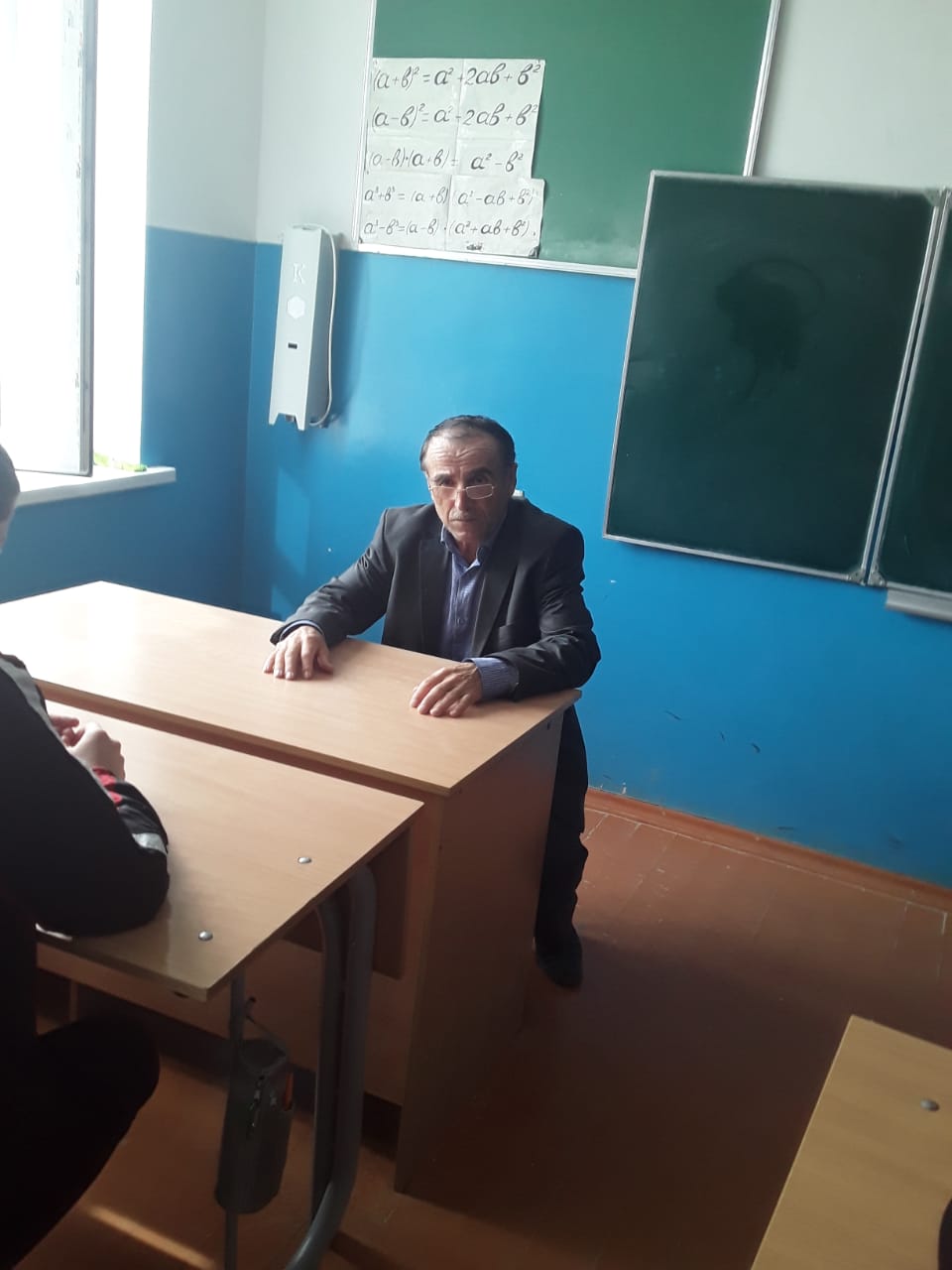 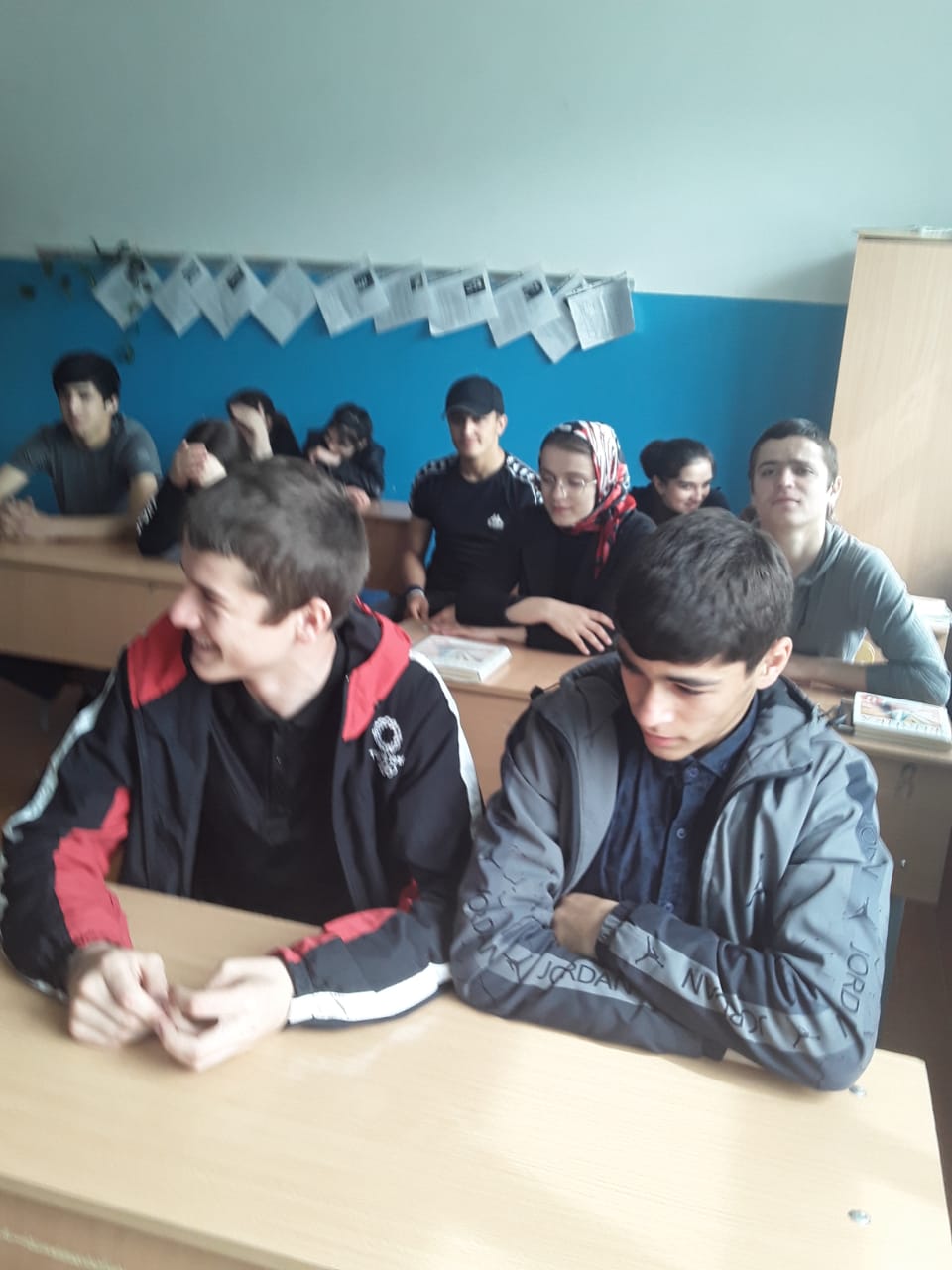 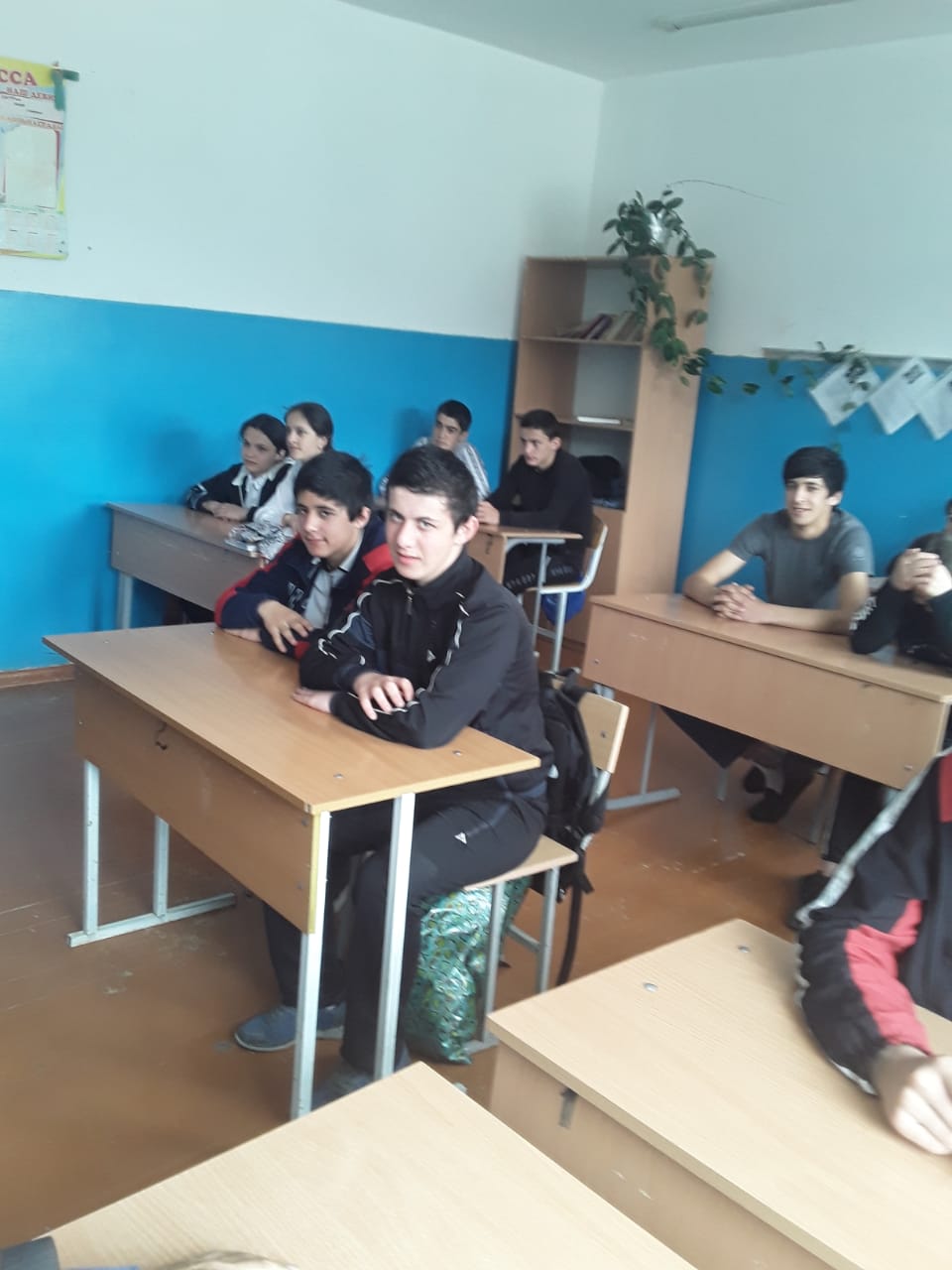 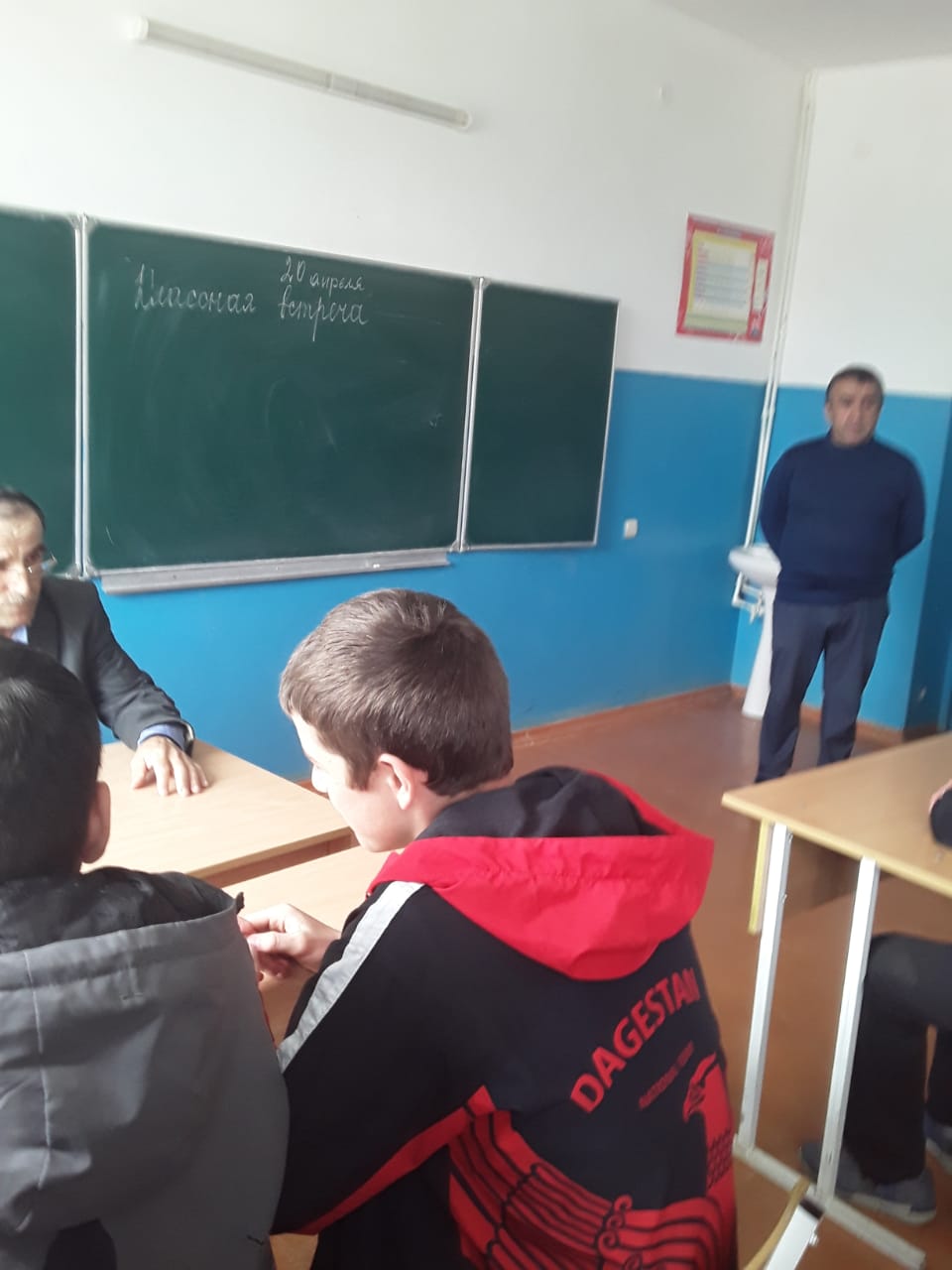 Образовательное учреждение.Ссылка на проведённое мероприятие «Классная встреча».МКОУ «Джирабачинская СОШ».В рамках концепции проведения Марафона «Классных встреч», провели классную встречу с заместителем директора по УВР Раджабовым Гаджикурбаном Джабраиловичем в классном помещении с выпускниками школы и ихними классными руководителями. В этой встрече выпускники задавали разные и интересные вопросы завучу школы, касающиеся его педагогической работе.